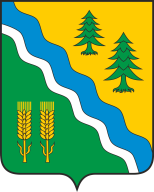 АДМИНИСТРАЦИЯ КРИВОШЕИНСКОГО РАЙОНАПОСТАНОВЛЕНИЕ 11.11.2022                                                                                                 	    		 № 792             с. КривошеиноТомской областиО проведении аукциона, открытого по составу участников и форме подачи предложений, по продаже права аренды на земельный участок	Руководствуясь ст. 39.11 Земельного кодекса Российской Федерации   ПОСТАНОВЛЯЮ:Комиссии по проведению аукционов, конкурсов на право заключения договоров аренды и продажи в собственность физических и (или) юридических лиц муниципального имущества, а также земельных участков, государственная собственность на которые не разграничена, утвержденной постановлением Администрации Кривошеинского района от 07.08.2017 № 342, организовать и провести аукцион, открытый по составу участников и форме подачи предложений, по продаже права аренды на земельный участок: лот №1: Земельный участок с кадастровым номером 70:09:0101001:561, площадью 1500 кв.м., расположенный на землях населенных пунктов по адресу: Российская Федерация, Томская область, Кривошеинский район, Кривошеинское сельское поселение, с. Кривошеино, пер. Садовый, 35, вид разрешенного использования – для строительства индивидуального жилого дома.Утвердить аукционную документацию на право заключения договора аренды на земельный участок с кадастровым номером 70:09:0101001:561 согласно приложению №1 к настоящему постановлению.Главному специалисту по земельным вопросам экономического отдела (А.Л. Петроченко) опубликовать извещение № 33/22 (приложение №2 к настоящему постановлению) о проведении аукциона на сайте www.torgi.gov.ru, на официальном сайте муниципального образования Кривошеинский район Томской области в информационно-телекоммуникационной сети «Интернет» http://kradm.tomsk.ru и в официальном печатном издании – газете «Районные Вести».Настоящее постановление вступает в силу с даты его официального опубликования.Контроль за исполнением настоящего постановления возложить на заместителя Главы Кривошеинского района по социально-экономическим вопросам.И.о. Главы Кривошеинского района                                                                       А.В. Штоббе Петроченко Александр Леонидович (8-38-251) 2-11-81Прокуратура, Росреестр, Петроченко